St Helen’s ChuRCH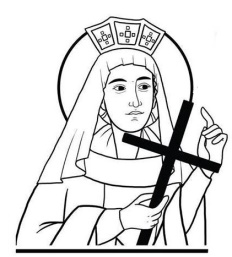 Watford WD24 6NJ01923 223175watfordnorth@rcdow.org.ukParish Priest: Father Peter Shekeltonpetershekelton@rcdow.org.ukDeacon: Liam Lynchwww.rcdow.org.uk/watfordnorthfacebook.com/sthelenswatfordinstagram.com/sthelenswatford twitter.com/sthelenswatfordPARISH COMMUNICATIONGo to St Helen’s Church Web Page for the Newsletter:https://parish.rcdow.org.uk/watfordnorth/ONLINE MASSESSt. Helen’s will no longer be streaming Mass nor will there be an “overflow” with audio visual in the Parish Hall on Sundays. The hard work of those parishioners who facilitated this service during lockdown without incurring extra cost for the Parish is highly appreciated and gratitude is extended to them and their families. STEWARDS AND CLEANERSGratitude is also extended to those who dedicated their time as Church stewards and cleaners during the Pandemic.  Though these roles will continue, albeit differently, it is an opportune moment to say thank you. MACMILLAN MIGHTY HIKE I did it!! Thank you so much to everyone who donated, or prayed for me last weekend. These were a big help on the hottest day of the year so far, and I made it round the 26 miles in 8 hrs, 16 mins and 14 secs. My JustGiving page will stay up for a while yet and if you'd like to donate to this very worthy cause and help me increase the £2,330 that I've already raised that would be great. Thanks again to everyone for all your support, David.  https://www.justgiving.com/fundraising/david-wright137At Macmillan, we will move mountains to help people with cancer live life as fully as they can. We’re doing whatever it takes. But without your help we can’t support everyone who needs us. To donate, volunteer, raise money or campaign with us, call 0300 1000 200 or visit macmillan.org.ukSunday 25th juLY 202117th Sunday in Ordinary TimeMASS INTENTIONS FOR THE WEEKSat 24th     	09.00-09.50 Confessions / Adoration / Benediction10.00	Maria Polley (Intentions)18.00 	Shaun Lennon R.I.PSun 25th  	09.00 	Ann Bourke R.I.P11.00 	Tsonka Davranova (Birthday)               18.00	John & Katie Buckley R.I.PMon 26th 	____________________________________________Tues 27th 	10.00 	Michael Reid R.I.PWed 28th   	10.00 	Shirley Ketts R.I.PThurs 29th   	10.00 	Ajufor Family (Intentions)Fri 30th  	10.00 	Margaret Walford & John Hannon R.I.PSat 31st 	09.00-09.50 Confessions / Adoration / Benediction		10.00 	Brendon Lynch R.I.P		18.00 	Mary Ryan (Sick)Sun 1st  	09.00 	Maureen Booth R.I.P11.00 	David Yudt R.I.P18.00 	Mary, John & Paddy Nevin & Charlie Ward R.I.P________________________________________________________CHURCH OPENThe church continues to be open daily for private prayer from 09.30 – 16.00 (except Monday). Access is via the entrance in the car park only. The door will be closed but unlocked. Please feel free to pop in to visit the Lord and enjoy a moment of peace and solace in His presence.Catholic Certificate in Religious Studies (CCRS) Provides parish leaders with knowledge and understanding of theology and the Catholic faith.You can learn the course in person, by distance learning or online - details below: Centres (in person learning)
http://brs-ccrs.org.uk/index.php/course-centresLife-Light Home Study Courses (distance learning)
info@studylifelight.com
01844 351 514CCRS Online (online learning)
ccrsonline@hope.ac.uk
0151 291 3055